LAPORAN KEGIATAN INDIVIDUKULIAH KERJA NYATA DANPRAKTEK PENGALAMAN LAPANGAN (KKN-PPL)DI SMA TARAKANITA MAGELANGJalan Beringin VI Magelang15 Juli - 17 September 2013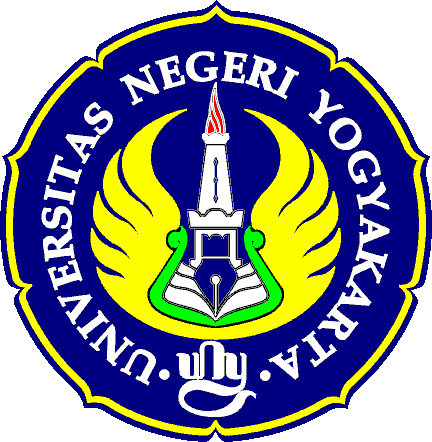 Disusun oleh :CHAFID ROSYIDINIM. 10601244037PROGRAM STUDI PENDIDIKAN JASMANI KESEHATAN DAN REKREASIFAKULTAS ILMU KEOLAHRAGAANUNIVERSITAS NEGERI YOGYAKARTA2013